附件12022年中国科学院科学实验展演汇演活动实施方案一、具体安排（一）代表队会议时间：11月10日上午9点方式：视频会议使用腾讯会议APP明确第一阶段规则、评分标准以及安排等，并在公证人员的监督下，由工作人员代抽顺序号，决定选手第一阶段视频的播放顺序。抽签过程全程进行录像记录，并于活动当日在中国科学院武汉植物园官微直播报道。（二）第一阶段展演汇演 时间：11月11日上午9点方式：视频展演第一阶段展演汇演内容为自选实验。第一阶段将按抽签顺序播放各选手展演视频。组委会组织线上评审会，请评委对第一阶段各选手的展演视频进行打分，评审过程将全程录像。评选出12组选手参加第二阶段展演汇演。展演视频要求：①实验演示内容限定在物理、化学、生物等学科。实验演示形式不限，单人或团体演示。演示内容要传播科学思想、普及科学知识或传授科学方法。②视频时长不超过6分钟，大小不超过500MB，采用一镜到底的拍摄方式，保证展演的连贯性、顺畅性和完整性，所有参赛选手都必须出镜，格式统一为高清AVI、MP4或MOV格式，16:9横幅比例，分辨率为1920×1080。（三）入围代表队会议时间：11月16日上午9点方式：视频会议使用腾讯会议APP明确第二阶段展演汇演规则、评分标准及安排，抽取第二阶段连线顺序并进行在线彩排。抽签过程全程进行录像记录，并于活动当日在中国科学院武汉植物园官微直播报道。（四）第二阶段展演汇演时间：11月18日上午9点方式：直播展演使用腾讯会议APP进行直播连线，自选实验展演要求可参考第一阶段，同时允许在第二阶段对自选实验进行调整或变更。评委组由7位评委和公证人员组成。直播展演流程：1.各选手依次进入线上展演室；2.播放选手介绍视频；3.选手自选实验展示；4.评委线上提问并现场打分；5.选手展示结束；6.工作人员核分排名，公布名次。选手介绍视频制作要求：视频时长不超过20秒，统一用高清的AVI、MP4或MOV格式，文件大小不超过100M。直播展演要求：1.自选实验所需器材、材料由选手自行准备。2.展演要在独立空间（报告厅、剧院舞台等均可）进行，并保证空间光线明亮,无噪音干扰，与自选实验无关的人员一律不得出现在视频画面中。3.展演须配备具有摄像功能、通话功能和背景PPT播放功能的各类设备,确保活动过程中视频画面清晰,音频流畅,评委能够看到自选实验的完整演示。4.展演需保证100Mbps以上带宽的网络信号,建议尽量选择有线网络，以保证活动过程网络信号的稳定与畅通。二、评比规则1. 第一阶段展演汇演规则第一阶段展演汇演总分100分，选手得分为现场评委去掉最高分和最低分后的平均得分，评分保留到小数点后一位，超时由记分员进行扣分，扣分直接在计算得到的平均得分中扣除，并作为选手该阶段最终得分。（1）自选实验（100分）评委分别从实验内容、演示效果、整体形象三方面进行评分，实验演示限时6分钟。① 实验内容 （40分）   科学准确，重点突出；   通俗易懂，深入浅出。② 演示效果（40分）   动作标准，快速准确；   简单易学，互动性强。③ 整体形象（20分）   衣着整齐，精神饱满；   举止大方，自然得体。（2）其他计分自选实验限时6分钟，超时（6分钟）10秒以内扣0.5分，超时15秒后实验中止,扣1分。（3）补充说明若遇选手总分数相同则按评委的第二个最高分高低决定名次，若评委的第二个最高分相同则按第三个最高分高低决定名次，以此类推；若遇评委具体打分均相同，则在监督组的监督下抽签决定名次。2．第二阶段展演汇演规则第二阶段展演汇演总分100分，第二阶段现场共有7名专家评委，共同对第二阶段展演汇演环节的自选实验和评委问答进行打分，并对选手整体表现进行点评。选手得分为现场评委去掉最高分和最低分后的平均得分，评分保留到小数点后一位，超时由记分员进行扣分，扣分直接在计算得到的平均得分中扣除。（1）自选试验（80分）评分规则同第一阶段。（2）评委问答（20分）评委就选手的自选实验或科学素质进行提问，问题由评委随机提出，评委问答环节限时2分钟，超时10秒后终止，该环节由评委打分。三、评审专家及监督为保证活动的公平、公正、公开，活动将成立专家评审小组，并成立独立监督组，委托公证处派员对活动进行全程监督。四、奖项设置1.一等奖6名第二阶段展演汇演评选出的前6名选手将获得“2022年中国科学院科学实验展演汇演活动”一等奖；2.二等奖6名第二阶段展演汇演的第7-12名选手共6名将获得“2022年中国科学院科学实验展演汇演活动”二等奖；3.三等奖若干名参与本次活动的其他选手将获得“2022年中国科学院科学实验展演汇演”三等奖。4.优秀组织奖。在参与本次活动的所在组织单位中评选。五、其他事项为方便领队、选手与主办方沟通交流，主办方建立了活动微信群，比赛安排将在群中公布，请领队和选手届时留意。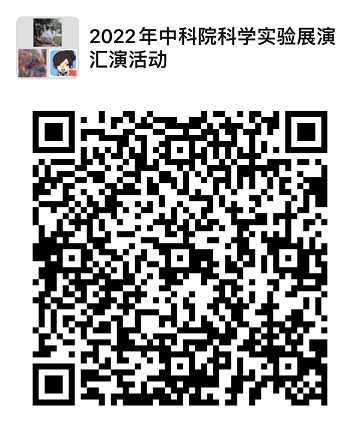 本实施方案由中国科学院科学传播局负责解释。